КОПИТЬ ИЛИ НЕ КОПИТЬ? ВОТ В ЧЕМ ВОПРОС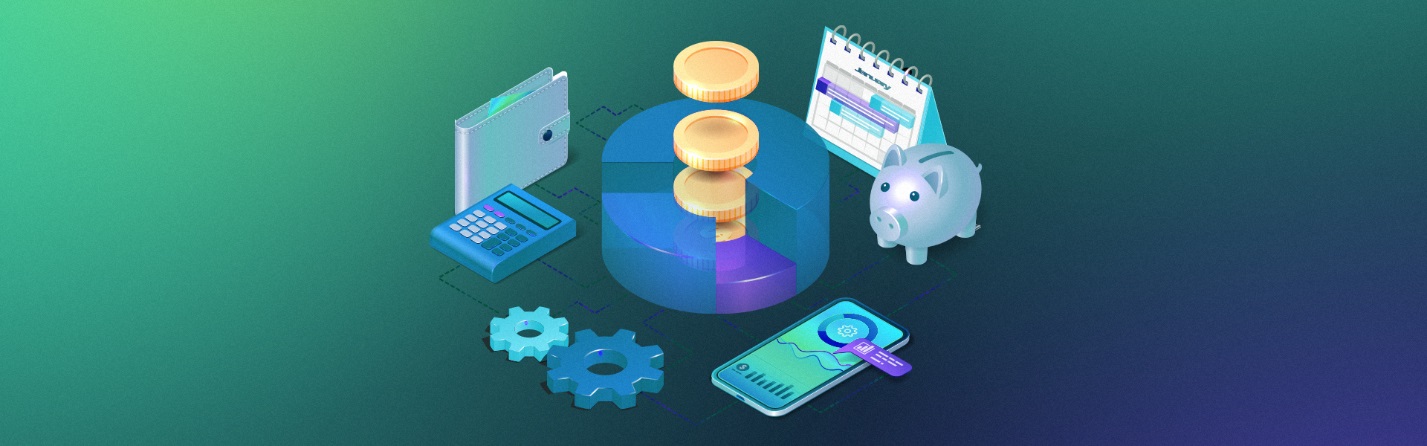 В Бразилии существует целое племя пираха, для которого нет ни прошлого, ни будущего, они не умеют считать, а значит, и вопроса накоплений на чёрный день для них не существует. Они живут только в настоящем времени, не знакомы со злостью и депрессией и потому их иногда называют самыми счастливыми людьми на Земле. Но есть и несколько «но» — в случае непредвиденных обстоятельств, скорее всего, они выберут гибель, так как не привыкли просчитывать исход событий и не готовы бороться с судьбой.Этот пример из Бразилии только кажется далёким от действительности. Попробуйте оглянуться по сторонам — скорее всего, такие люди найдутся и в вашем окружении.Есть другая категория людей — те, кто постоянно следит за своими доходами и тратами и старается откладывать средства. Нельзя сказать, что жизнь этих людей скучнее или хуже, чем у первых. Просто все их траты просчитаны, и вместо спонтанного похода в ресторан эти люди могут позволить себе запланированную поездку на курорт. Они уверены в завтрашнем дне и в случае финансово затратного ЧП будут чувствовать себя спокойнее. Давайте посмотрим на три реальные истории от наших читателей:Вася, 30 лет, живёт в крупном городе и тратит деньги здесь и сейчас. Он хочет прожить интересную жизнь и считает, что если откладывать деньги на чёрный день, то он гарантированно наступит. К концу месяца у Васи обычно остаётся не больше пяти тысяч рублей. Когда за неделю до зарплаты он видит кроссовки на сейле, то сначала понимает, что это была бы не самая рациональная трата. Ведь недавно он уже купил себе новую пару. Но потом осознаёт, что скидки закончатся раньше, чем у него появятся деньги. Поэтому Вася решается всё-таки совершить эту спонтанную покупку и порадовать себя прямо сейчас.Саше тоже 30, и она также живёт в крупном городе. Насколько важна тема накоплений, она поняла ещё в подростковом возрасте, поэтому начала потихоньку откладывать с 15 лет. Сейчас у Саши есть уже приличная сумма, которой хватит на первоначальный взнос по ипотеке, при этом её семья не будет чувствовать себя ущемлённой. Саша смогла накопить, отказавшись от мимолётных развлечений. Теперь она в состоянии купить квартиру, которая будет приносить ей радость долгие годы (намного дольше, чем новая пара кроссовок, пусть даже каждый месяц).Есть известная формула, по которой бюджет можно разделять следующим образом: 60% доходов помещать в текущий капитал, 20% в резервный, а остальные 20% — в инвестиционный. Давайте подробнее рассмотрим каждый из этих капиталов:ТекущийЭтот капитал мы тратим ежедневно. В него входят затраты на еду, проезд, связь, спортзал и так далее. Все эти затраты совершаются постоянно. В свою очередь, траты могут делиться на обязательные (квартплата и еда) и дополнительные (одежда и развлечения). Если хочется иметь уверенность в завтрашнем дне, то необходим и резервный капитал — тот, что на чёрный день.РезервныйЭта часть должна защищать от разных неприятностей. Главное требование — надёжность и ликвидность. Эксперты рекомендуют держать такой резервный капитал, которого вам хватит как минимум на полгода жизни без поступления новых средств и без потери её качества. Предполагается, что за полгода можно найти работу с прежним уровнем дохода, хотя всё индивидуально. Кто-то может искать и дольше, а кто-то решит освоить новую профессию.ИнвестиционныйЭтот капитал очень важен, особенно если есть только один источник дохода — заработная плата. Доход от инвестиций можно использовать для покупки новых активов или пополнять им резервный капитал.Если тема инвестиций вызывает у вас много вопросов, читайте наши материалы по ссылке и проходите бесплатный онлайн-курс «Как стать инвестором»Очень важно соблюдать баланс между накоплением и полезными тратами на себя. Ведь мозг человека, с одной стороны, понимает, что откладывать правильно, а с другой — хочет испытывать чувство радости, достижимое с помощью денег. Человеку свойственно представлять, как он тратит деньги и получает удовольствие, но в то же время нам становится грустно от осознания того, что денег становится меньше.Накопления помогут ощутить отложенный эффект от эмоций. У человека всегда есть выбор: либо каждый месяц баловать себя новой одеждой и походом в кафе, либо копить. Через несколько лет можно купить себе мотоцикл или внести первоначальный взнос за квартиру, и в дальнейшем они будут приносить намного больше удовольствия, чем очередная кофта, которая к тому моменту уже отправится на свалку.​​​​                                                                    Елена Куликова